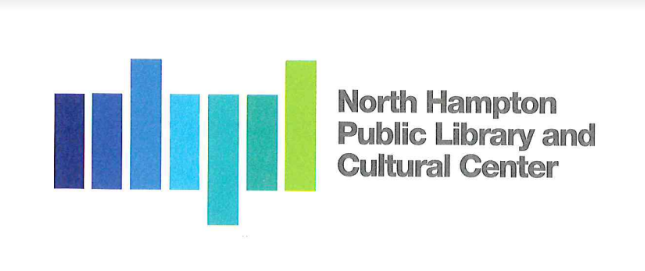 North Hampton Public Library - Board of Trustees Meeting MinutesDate:  July 26, 2021Location of Session:    North Hampton Public Library                                       237A Atlantic Ave                                       North Hampton, NH 03862Attendees:  Chair:                     Susan LeonardiTreasurer:             Jacqueline Brandt      Secretary: 	  Kathleen KilgoreLibrary Director:   Susan Grant Assistant Director:  Liz Herold ______________________________________________________________________Disclaimer –These minutes are prepared by the Recording Secretary within five (5) business days as required by NH RSA 91-A:2, II. They will not be finalized until approved by majority vote of the Board of Trustee. The intent of these minutes is to provide a summary of the essential meeting content and not a transcription.Susan Leonardi, the Chair opens the meeting at 6:34 pm.All in attendance recite the Pledge of Allegiance.The purpose of the hearing is pursuant to the provision of RSA 202-A4-c, III, acceptance of $ 225,000.00 from the North Hampton Public Library and Cultural Center Foundation (NHPL&CC Foundation) Susan Leonardi reads the letter received from the North Hampton Public Library and Cultural Center Foundation (NHPL&CC Foundation) dated July 26, 2021.  Dear Ms. Leonardi, The Board of Directors of the North Hampton Public Library and Cultural Center Foundation have reviewed the request made by the North Hampton Public Library and Cultural Center and are pleased to announce that we hereby grant to the North Hampton Public Library and Cultural Center a total of $ 225,000 to be used at your discretion, provided no such funds are t be used for normal operations or programs.  By accepting these funds, you agree to the terms of this grant.  It is a pleasure to serve the library and we look forward to providing additional funds for your needs.  Sincerely, Lewis M. Roch III, Secretary-Treasurer.This is a Public Hearing,  and the public is welcome to ask question or make comments by phone at 603-758-1447 or by emailing at nhpltrustees@gmail.com.Motion:  I make a motion to open the Public Hearing at 6:40 pm.	     Made by:  Susan Leonardi   	      2nd by:  Jacqui Brandt	      Vote 3-0Motion:  I make a motion to close the Public Hearing at 6:50 pm.	     Made by: Susan Leonardi   	      2nd by:  Jacqui Brandt 	      Vote 3-0Motion:  I make a motion that we accept the donation of $ 225,000.00 from the North Hampton Public Library and Cultural Center Foundation (NHPL&CC Foundation).  The funds will be deposited In Peoples United Bank Checking Account 6501650790.	Made by :  Kathleen Kilgore   	      2nd by:  Jacqui Brandt	      Vote 3-0New Business3.1	Youth Librarian Update	Susan Leonardi announces that Andrea Bouchard will be our new Youth Librarian.	3.2        Marketing Presentation – Grand Opening		Kirsten Larsen Schultz, Marketing Ally presents her draft of the Marketing Strategy                              Overview.  She provides the Board presentation material to review.  The materials                              Includes a SWOT analysis of the library.  She speaks to the library becoming the                               Community Hub of North Hampton.  Kristen speaks to the value of updating / rebuilding                             the website.  The Board and both the Director and Assistant Director agree the value of                              refacing the website in conjunction with the opening of the new library.  Kirsten                              suggests reformatting the Friday Folder flyer for a bigger impact.  She offers to make a                              template for the Friday Folder flyer and create a link from the Friday Folder to the                              library’s website and a Friday Folder flyer landing page.   Kirsten has identified there are                             four components of the library team.  Kirsten speaks to the strength that each of the                              components have the same message, mission.  Kirsten has drafted an action plan with rough due dates.  She emphasizes the need for the Board to confirm policies on use of the rooms.  Ryan had updated the Board that the new ship date is August 26, 2021.  There is 2 days of installation.   The furniture is being delivered in (2) loads the first load is scheduled for August 10 and the second is scheduled for August 31st.  The consensus of the Board is to have a soft opening and then a grand opening.  Susan Grant and Liz inquire on the availability training session of marketing with the staff.  The Board by consensus direct Kirsten to move forward on the initiative of refacing the website and a partner to work with on it.  Any Other Items that may legally come  before the BoardBPS Requestion No. 11  dated July 19, 2021, for $ 312,181.22Motion:   I make a motion we pay BPS Requisition No. 11 dated 7-19-2021 for $312,181.22 the source of the payment will be $ 300,000.00 from Library Donations and $ 36,773.99 from the Bond Proceeds as authorized in 2021 March Warrant Article #8.	     			Made by    	     			2nd by 	      			Vote:		Motion:  I make a motion we approve LBA Amendment No. 7 dated July 8, 2021                                             for $ 10,000.00				Made by:  Susan Leonardi                                                          2nd by:  Jacqui Brandt                                                          Vote:   3-0Susan Grant brings of the need to coordinate with Mike Tully on insurance coverage for the new building once BPS turns over the building to us at close out.CIP Update:	 Proposed for March 2023 Warrant –                      Stellar Network Quote for Outside Security System $ 14,498.00	Proposed for March 2023 Warrant –  	        Channel 22 Camera Equipment for Library Audio Video Experience Inc - $ 31,770.60Pro AV Systems - $ 49,342.91              Proposed for FY2028                    Painting of Exterior Building $ 20,000.00The Board discusses the idea of creating a Facilities Manager position which would be a volunteer position renewable each year. The Facilities Manager would work with the town and vendors to maintain the building and systems.   Susan Leonardi takes the action item of creating a Facility Manger role description to be reviewed by the Board at their next meeting.  Lewis Roche suggested that we begin recording the In-Kind Donation we have received towards the project and the value of those donations.   The preliminary list of those donations would be:      Refrigerator – Home Depot – Staff Café      Propane Tank and Installation – Palmer Oil and Gas      Refrigerator – Lowes – Program RoomSusan Leonardi, the Chair closes the meeting at 8:15 pmMinutes by Recording Secretary:  Kathleen KilgoreApproved:  